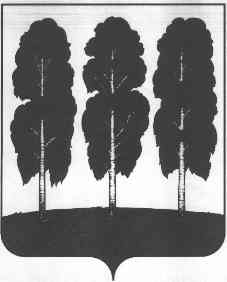 АДМИНИСТРАЦИЯ БЕРЕЗОВСКОГО РАЙОНАХАНТЫ-МАНСИЙСКОГО АВТОНОМНОГО ОКРУГА – ЮГРЫПОСТАНОВЛЕНИЕ от  10.08.2022                                                                                                       № 1082пгт. БерезовоО внесении изменения в постановление администрации Березовского района от 01.03.2019 № 211 «Об утверждении административного регламента предоставления муниципальной услуги «Выдача разрешения на установку и эксплуатацию рекламных конструкций на территории Березовского района, аннулирование такого разрешения» и признании утратившими силу некоторых  муниципальных правовых актов администрации Березовского района»В целях приведения муниципального нормативного правового акта  в соответствие с действующим законодательством: 1. Подпункт 2.8.1 пункта 2.8 раздела 2 приложения к постановлению администрации Березовского района от  № 211 «Об утверждении административного регламента предоставления муниципальной услуги «Выдача разрешения на установку и эксплуатацию рекламных конструкций на территории Березовского района, аннулирование такого разрешения»  и признании утратившими силу некоторых  муниципальных правовых актов администрации Березовского района» изложить в следующей редакции:«2.8.1. Решение об отказе в выдаче разрешения на установку и эксплуатацию рекламной конструкции принимается по следующим основаниям:- несоответствие проекта рекламной конструкции и ее территориального размещения требованиям технического регламента;- несоответствие установки рекламной конструкции в заявленном месте схеме размещения рекламных конструкций (в случае, если место установки рекламной конструкции в соответствии с частью 5.8 статьи 19 Федерального закона от 13.03.2006 № № 38-ФЗ «О рекламе» определяется схемой размещения рекламных конструкций);- нарушение требований нормативных актов по безопасности движения транспорта;- нарушение внешнего архитектурного облика сложившейся застройки поселения. Органы местного самоуправления муниципальных районов  вправе определять типы и виды рекламных конструкций, допустимых и недопустимых к установке на территории соответствующего муниципального образования или части его территории, в том числе требования к таким рекламным конструкциям, с учетом необходимости сохранения внешнего архитектурного облика сложившейся застройки поселений;- нарушение требований законодательства Российской Федерации об объектах культурного наследия (памятниках истории и культуры) народов Российской Федерации, их охране и использовании;- нарушение требований, установленных частью 5 в случае, если для установки и эксплуатации рекламной конструкции используется общее имущество собственников помещений в многоквартирном доме, частями 5.1, 5.6, 5.7 статьи 19 Федерального закона от 13.03.2006 № № 38-ФЗ «О рекламе».	 2. Опубликовать настоящее постановление в газете «Жизнь Югры» и разместить на официальном веб-сайте органов местного самоуправления Березовского района.3. Настоящее постановление вступает в силу после его официального опубликования.Глава района						                                      П.В. Артеев